Creating a Small Producthttps://develpreneur.com/category/podcast/create-a-small-product/Season Notes and Worksheet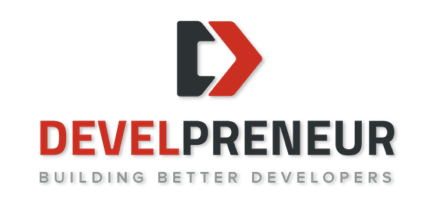 OverviewUse this worksheet to track your information as you follow through the season episodes.  You can use any format you want.  However, this should help you with a template to build something that you will be proud to share with others as a reference project.  Feel free to adjust and customize this to your needs and make this your own.Problem This Will SolveTrack marketing information for a person/business and provide quick access.The UsersThis is aimed at individuals with a number of accounts to manage and do not access them all the time.  This can be a general store for any user, but the best value will be for someone that needs to keep contact data handy and organized.  The users will have a simple application and interface with additional features provided only if the speed and ease-of-use can be maintained.Solution ApproachThis will be a SAAS solution.  Users will login or register, be able to view their data, and it will be stored on a single server.  There is no need for client-side tools or data stores.  The interface will be lightweight, and functional. My InvestmentIdeally, I will have this done in six weeks. Roughly 5 hours a weekThe Process1. Create the account (Facebook, LinkedIn, WebSite, etc.)2. Store the information (email address, FB address, etc.)3. Label the information4. Retrieve a link based on label5. Update data as needed6. Quick view of all informationAutomation1. Create a platform2. Enter the data3. View all my linksCore Interface and PlatformThis will be a web application built on Apache with PHP, CSS, and minimal JavaScript on the front end.  The back-end will be a MySql or Maria DB with minimal logic included.  The bulk of the code will be middle tier to move around the data and provide a list for reporting.HTTPS will be used to keep data secure although it is primarily of a public nature.  User logins will be a name created by the user and unique in the system.  Emails will be used for external notifications as needed.The UI will be responsive and provide minimal navigation to keep it easy to access via small screen devices.  It is not expected that this will need a large display due to the limited data utilized.Requirements/Product DefinitionThis will change as the process continues.Name: Create a PlatformDescription: Enter data for a platform for marketing that will be used to label a link or piece of dataData: Name, URL, TypeNotes: As an example, Facebook, Facebook.com, Social SiteName: Enter the dataDescription: Enter my marketing data for a selected platformData: Platform, DataNotes: As an example, select Facebook and enter the value facebook.com/DevelpreneurName: View My DataDescription: Display all my data on a screenData: My DataNotes: Simple grid with label being the name of the platform and value next to it.SpecificationOverall the application will be a simple experience.  Users will login, see their data and be able to manipulate the same.  A page for easy copy/paste of all values will be included as well.Key DataThere is not a bunch of data stored in this application, so the types and constraints will be listed in the table below.PageLogin/Default for SiteControlsLogin, Forgot password, RegisterInputsLogin and passwordOutputs/MessagesImproper login-password combination, login is required, password is requiredFunctionalityLogin/Authenticate UserNext Steps/PagesHome Page (login successful), Remind Password (forgot), Registration (Register), Self (improper login)ValidationsLogin and password must not be emptyExceptionsNonePageForgot PasswordControlsReturn To Login, Send ResetInputsLogin and emailOutputs/MessagesLogin is required, email is required, Instructions have been sent to your email if that is a valid combination.FunctionalitySendPasswordResetNext Steps/PagesHome Page (Return to Login), Self (Send Reset)ValidationsLogin and email must not be emptyExceptionsNonePageRegister UserControlsRegister, CancelInputsLogin, password, password verify, first name, last name, emailOutputs/MessagesLogin is required, email is required, password is required, password must match verify value, login and email must be unique in system.FunctionalityRegisterUser, SendWelcomeEmail, AuthenticateUserNext Steps/PagesUser Home Page (successful register), Self (failed register)ValidationsLogin, password, password verify, and email must not be empty, Login and email must be unique, password must be 8 characters in length or more.ExceptionsNonePageUser HomeControlsAdd Link, Edit Link, Links Report, LogoutInputsSelect link to edit (or click label), Logout, Edit.Outputs/MessagesNoneFunctionalityLogoutNext Steps/PagesEdit Link, Add Link, Links Report, Home Page (Logout)ValidationsEdit link requires a link to be selected to editExceptionsNonePageAdd/Edit LinkControlsSave, Reset, Cancel, DeleteInputsPlatform Name (editable list), link text Outputs/MessagesValue for that platform already exists for your account, Link text must not be emptyFunctionalitySaveUpdateLink, LoadLink, DeleteLinkNext Steps/PagesHome Page, Self(link exists for add)ValidationsFor edit, the platform is read-onlyExceptionsNonePageView My DataControlsReturn To HomeInputsNone Outputs/MessagesNoneFunctionalityUserLinksReportNext Steps/PagesHome PageValidationsNoneExceptionsNoneItemTypeSizeLink Name/LabelText/String40Link ValueText/String250 Link TypeID/LookupKey sizeFirst NameText/String40Last NameText/String40LoginText/String30PasswordText/String30EmailText/String250 (must be of form *@*.*)